Name ___________________________________________       Date________________________________________________________________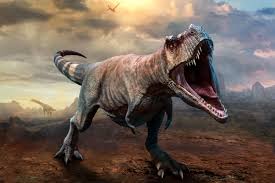 LO: To understand and use the prefix ‘un’Remember: ‘un’ means not/the oppositeChallenge: Write some sentences including some of these ‘un’ words and link it to the T-Rex visiting our classroom!DefinitionThe prefix ‘un’Not safeUnkindNot imaginableUnexpectedNot tidy